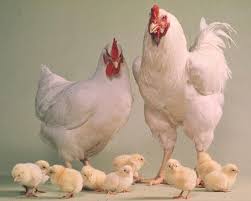 Звіт  підготовлений  відділом  маркетингу  та  аналітикиАсоціації «Союз птахівників України» , 2018 рік.http://www.poultryukraine.com/ Баланс попиту та пропозиції  м’яса та м’ясопродуктів  в УкраїніЗа п’ять місяців 2018 року в Україні було вироблено 952,5 тис. тонн м’яса всіх видів, що  на 11,2 тис. тонн менше порівняно із відповідним періодом минулого року. Падіння пов’язано зі зменшенням виробництва яловичини і телятини (-5,1%)  та свинини (-5,3%). Виробництво м’яса птиці в Україні зросло на 2,6%.За інформацією органів статистики, станом на 01.06.2018 року порівняно з відповідною датою минулого року поголів’я ВРХ скоротилося на 4,6% або 193,0 тис. голів  (до 3 968,5тис. гол), свиней – на 5,7% або 387,2 тис. голів (до 6 365,4 тис. гол).  Поголів’я птиці показало зростання на 1,7% або 3760,8 тис. голів   (до 223 807,9 тис. гол) .  Експорт м’яса та м’ясопродуктів  у січні-травні  склав 151  тис. тонн (-2,0% до минулорічного періоду), імпорт склав 103 тис. тонн (+45,0%).Провідною позицією вітчизняного експорту залишається м’ясо птиці, частка якого у загальних обсягах становить біля 82%, або 124 тис. тонн. Порівняно з минулим роком експорт м’яса птиці не змінився. Найбільшим попитом українське м'ясо птиці цього року користується в Нідерландах, Іраку і Словаччині.Експорт яловичини склав 21 тис. тонн, що всього на 1 тис. тонн менше ніж минулого року. Експорт свинини за підсумками січня-травня 2018 року скоротився в 2 рази в порівнянні з відповідним періодом 2017 року — до 3 тис. тонн. Основними імпортерами яловичини та свинини є країни колишнього СРСР – Білорусь, Грузія, Казахстан, Молдова, Азербайджан.М’ясний імпорт, в основному, представлений м'ясом птиці. При цьому, імпорт м'яса птиці збільшився на 33% до 52 тис. тонн. Імпорт свинини в Україну в січні-травні 2018 року зріс на 72% — до 25 тис. тонн. Імпортується м'ясна продукція, переважно, із країн ЄС (Польщі, Німеччини, Данії та Угорщини). Частка імпорту у внутрішньому продовольчому споживанні склала 8%. У структурі споживання м’яса українцями за перші два місяці року найбільш вагомою залишається частка птиці — 48% та свинини – 40%, на яловичину та інші види м’яса  припадає всього 12%.СТРУКТУРА СПОЖИВАННЯ  М’ЯСАЗагальне поголів’я за видами та категоріями господарств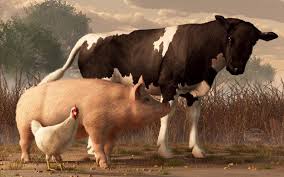 За інформацією органів статистики, станом на 01.06.2018 року порівняно з відповідною датою минулого року поголів’я ВРХ скоротилося  на 4,6% або 193,0 тис. голів  (до 3 968,5тис. гол),свиней – на 5,7%  або 387,2 тис. голів (до 6 365,4 тис. гол).  Поголів’я птиці показало зростання на 1,7% або 3760,8 тис. голів (до 223 807,9 тис. гол) .  Станом на 1 червня 2018 року						                  	(тис. голів)		  Джерело: Державний комітет статистики  УкраїниПоголів’я птиці всіх видів по областях України Станом на 1 червня 2018 року чисельність птиці всіх видів в Україні склала 223 807,9 тис. голів. Лідируючі області: Київська – 30 221,5 тис. голів, Вінницька – 28 627 тис. голів, Черкаська – 25 623,3тис. голів, Дніпропетровська –  19 035,2 тис. голів.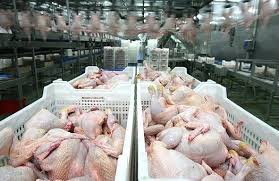 У сільськогосподарських підприємствах чисельність склала 113 781,0 тис. голів. Провідними областями є: Київська – 21 75,8 тис. голів, Вінницька – 19 705,7 тис. голів, Черкаська – 19 083 тис. голів, Дніпропетровська – 13 824,5  тис. голів.У господарствах населення поголів’я птиці всіх видів склало 110 026,9 тис. голів. Лідери серед областей:Вінницька 8 921,3 тис. голів, Київська – 8 845,7 тис. голів, Львівська – 7 378,6 тис. голів,  Житомирська –  6 914,3 тис. голів.тисяч голів...1 Дані не оприлюднюються з метою забезпечення виконання вимог Закону України "Про державну статистику" щодо конфіденційності інформації.	Джерело: Державний комітет статистики  УкраїниВиробництво  м’яса по видах та категоріях господарств 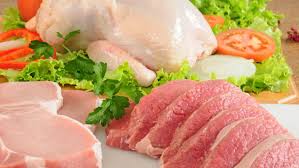 За січень-травень 2018 року в Україні було вироблено  952,5 тис.  тонн м’яса всіх видів у забійній вазі, що на 11,2 тис. тонн  менше ніж за аналогічний період минулого року.Промислове виробництво м’яса всіх видів збільшилось на 0,4%  відносно 2017 року і склало 622,4 тис. тонн.Господарства населення виробили 330,1 тис. тонн, це на 4,0% менше ніж минулого року.В загальній структурі виробництва м‘яса промисловими підприємствами складає 65,3% .тисяч тонн, забійна вагаДжерело: Державний комітет статистики  УкраїниВирощування  птиці  свійської  сільськогосподарськими  підприємствами У великих і середніх сільськогосподарських підприємствах було вирощено  607 072 тонн птиці всіх видів у живій масі.ТОП-5 областей з вирощування птиці: Вінницька – 160 876  тонн, Черкаська – 154 149 тонн, Дніпропетровська – 109 878   тонн, Київська – 71 784 тонн, Волинська – 33 851 тонн.          тонн, жива маса"1  Cільськогосподарські підприємства, які утримують від 30 голів великої рогатої худоби, свиней, овець та кіз, 10 голів коней, 2000 голів птиці всіх видів. / 				"2 Дані наведено без урахування тимчасово окупованої території Автономної Республіки Крим, м. Севастополя та частини зони проведення антитерористичної операції. / 				"3 Дані не оприлюднюються з метою забезпечення виконання вимог Закону України ""Про державну статистику"" щодо конфіденційності статистичної інформації. / Реалізація на забій птиці у  сільськогосподарських підприємствах За даними Державного комітету статистики України у січні-травні 2018 року було реалізовано на забій 237009,1 тис. голів птиці у живій вазі. Відносно минулого року цей показник вище на 2,4%..  1 Cільськогосподарські підприємства, які утримують від 30 голів великої рогатої худоби, свиней, овець та кіз, 10 голів коней, 2000 голів птиці всіх видів. / 2 Дані наведено без урахування тимчасово окупованої території Автономної Республіки Крим, м. Севастополя та частини зони проведення антитерористичної операції. / 3 Дані не оприлюднюються з метою забезпечення виконання вимог Закону України "Про державну статистику" щодо конфіденційності статистичної інформації. / Індекси споживчих цін на товари та послуги (до відповідного місяця попереднього року                                                                                                                                                                                   у відсоткахДжерело: Державний комітет статистики  УкраїниМоніторинг середніх споживчих цін на птицю (тушки курячі)             гривень за кілограмСередні ціни виробників на м'ясо та м’ясопродукти         (грн./тонн)¹ Без урахування тимчасово окупованої території Автономної Республіки Крим, м. Севастополя та частини зони проведення антитерористичної операції.Господарства усіх категорійГосподарства усіх категорійГосподарства усіх категорійСільськогосподарські 
підприємстваСільськогосподарські 
підприємстваСільськогосподарські 
підприємстваГосподарства населенняГосподарства населенняГосподарства населення201820172018 
у % до
 2017201820172018
у % до
 2017201820172018 
у % до
 2017ВРХ3968,54161,595,41184,91232,596,12783,62929,095,0Корови2035,52113,796,3478,2485,098,61557,31628,795,6Свині6365,46752,694,33357,33439,197,63008,13313,590,8Вівці та кози1640,21709,895,9211,1206,0102,51429,11503,895,0Птиця свійська223807,9220047,1101,7113781,0109480,3103,9110026,9110566,899,5Господарства усіх категорійГосподарства усіх категорійГосподарства усіх категорійСільськогосподарські підприємстваСільськогосподарські підприємстваСільськогосподарські підприємстваГосподарства населенняГосподарства населенняГосподарства населення201820172018
у % до 
2017201820172018
у % до 
2017201820172018
у % до 
2017Україна223807,9220047,1101,7113781,0109480,3103,9110026,9110566,899,5Вінницька28627,028239,4101,419705,719391,0101,68921,38848,4100,8Волинська9025,27879,7114,55188,14139,8125,33837,13739,9102,6Дніпропетр.19035,218983,9100,313824,514008,798,75210,74975,2104,7Донецька4657,94585,8101,62108,01793,0117,62549,92792,891,3Житомирська7533,37504,7100,4619,0611,0101,36914,36893,7100,3Закарпатська4939,34918,0100,4…2…2…2…2…2…2Запорізька5600,25502,3101,82804,62704,7103,72795,62797,699,9Івано-Франківська4823,43679,0131,11758,4604,0291,13065,03075,099,7Київська30221,527183,9111,221375,819164,7111,58845,78019,2110,3Кіровоградська5514,75424,4101,741,638,8107,25473,15385,6101,6Луганська1121,8975,4115,0…2…2…2…2…2…2Львівська11563,810986,0105,34185,23532,8118,57378,67453,299,0Миколаївська2960,83027,597,8716,7740,196,82244,12287,498,1Одеська4012,74902,881,8212,4227,993,23800,34674,981,3Полтавська6302,85979,9105,42685,12266,8118,53617,73713,197,4Рівненська7465,67382,8101,12159,02170,099,55306,65212,8101,8Сумська5758,96181,393,21341,81254,2107,04417,14927,189,6Тернопільська5391,25347,5100,81737,91501,9115,73653,33845,695,0Харківська7968,88406,194,82219,32478,889,55749,55927,397,0Херсонська10712,011946,189,75501,06373,086,35211,05573,193,5Хмельницька7806,510104,477,35102,67479,368,22703,92625,1103,0Черкаська25623,324046,5106,619083,017833,5107,06540,36213,0105,3Чернівецька3603,43424,6105,2955,9770,7124,02647,52653,999,8Чернігівська3538,63435,1103,0265,1247,7107,03273,53187,4102,7ГОСПОДАРСТВА ВСІХ КАТЕГОРІЙ,  ВИРОБНИЦТВОЖива маса птиці свійськоїЖива маса птиці свійськоїЖива маса птиці свійськоїЖива маса птиці свійськоїусього у тому числіу тому числіу тому числіусього одержаного приплоду молоднякуприросту 
тварин від відгодівлі тварин, 
які здохлиУкраїна6070721002361308517535Вінницька16087629441595811683Волинська33851512347361397Дніпропетровська10987819591101672417Донецька2827372887105Житомирська819185233Закарпатська51745–Запорізька34461013507162Івано-Франківська7056897310343Київська717841602750914917Кіровоградська368291Луганська28–291Львівська241234724372296Миколаївська4924546720Одеська98129710Полтавська1303139125187Рівненська8652138744105Сумська3412133592203Тернопільська23491236618Харківська977213910068436Херсонська85221120884Хмельницька546955791985Черкаська15414923471551663365Чернівецька5608–567566Чернігівська14101421Кількість тварин, які були реалізовані 
на забій, тис. голів / Кількість тварин, які були реалізовані 
на забій, тис. голів / Середня жива маса тварини, 
яка була реалізована на забій, кілограмів /Середня жива маса тварини, 
яка була реалізована на забій, кілограмів /20182018 у % до / 
% 2017 20182018 у % до / 
% 2017 Україна237009,1101,12,4103,4Вінницька67393,9106,22,4103,5Волинська16562,8102,12,095,4Дніпропетровська42106,2100,12,498,9Донецька1356,4148,52,1109,1Житомирська287,692,01,982,0Закарпатська…3…3…3…3Запорізька1550,382,62,3119,9Івано-Франківська1881,1434,93,262,6Київська22383,986,02,9113,5Кіровоградська10,699,30,795,4Луганська…3…3…3…3Львівська8723,8120,82,3103,7Миколаївська290,079,51,494,9Одеська66,3560,61,4102,0Полтавська16,914,92,5141,2Рівненська3199,3122,82,395,8Сумська622,7228,54,955,4Тернопільська938,597,52,2117,8Харківська3397,773,02,8114,3Херcонська5,70,92,3167,5Хмельницька2708,2141,21,889,1Черкаська63034,399,12,4104,5Чернівецька386,784,711,6134,0Чернігівська22,7365,41,8569,3CіченьЛютийБерезеньКвітеньТравеньІндекс споживчих цін101,5100,9101,1100,8100,0Продукти харчування та безалкогольні напої102,0101,0101,1101,199,3Продукти харчування102,1101,0101,2101,199,2Хліб і хлібопродукти100,9101,0100,7100,6100,2Хліб101,4101,6101,3101,4100,6Макаронні вироби101,0101,2101,0100,7100,7М’ясо та м’ясопродукти101,199,7100,8102,699,8Риба та продукти з риби101,3102,4101,6100,7100,8Молоко, сир та яйця101,5100,4100,199,397,2Молоко101,5100,499,698,897,5Сир і м’який сир (творог)100,9101,0101,0100,499,3Яйця103,098,499,397,590,5Олія та жири100,4100,1100,699,899,3Масло101,1100,2101,4100,199,9Олія соняшникова100,3100,7100,1100,399,5Інші їстівні тваринні жири99,999,399,898,897,9Фрукти107,6106,8103,098,898,9Овочі110,8101,5105,0105,497,1Цукор99,099,399,398,997,8Безалкогольні напої100,2100,3100,6100,9100,5Алкогольні напої, тютюнові вироби101,1101,4101,3101,5101,8Алкогольні напої100,5100,7100,8100,7101,0Тютюнові вироби101,6102,1101,7102,1102,4Одяг і взуття96,197,2109,6102,199,6Житло, вода, електроенергія, газ та інші види палива100,4100,4100,3100,2100,1Утримання та ремонт житла101,3101,4100,9100,8100,6Водопостачання100,4102,1100,7101,3102,2Каналізація100,4101,7100,5101,5101,8Утримання будинків та прибудинкових територій106,0102,2101,6100,4101,2Електроенергія100,0100,0100,0100,0100,0Природний газ100,0100,0100,0100,0100,0Гаряча вода, опалення100,1100,1100,0100,199,7Предмети домашнього вжитку, побутова техніка та поточне утримання житла100,9101,3100,8100,4100,6Меблі та предмети обстановки, килими та інші види покриттів для підлоги101,0101,7101,1100,7100,6Домашній текстиль101,1100,8100,7100,599,8Побутова техніка101,2101,7100,4100,2100,1Охорона здоров’я101,4101,1100,8100,6100,6Фармацевтична продукція, медичні товари та обладнання101,1101,0100,8100,5100,6Амбулаторні послуги102,7101,6101,2100,5100,6Транспорт103,0101,599,3100,3100,6Купівля транспортних засобів102,299,998,899,7100,0Паливо та мастила104,4102,297,599,3100,8Транспортні послуги102,4102,4101,5102,1100,7Залізничний пасажирський транспорт101,3100,0103,3101,2100,5Автодорожній пасажирський транспорт102,4102,7101,4102,2100,7Зв’язок102,8100,7100,6101,3100,4Телефонні і телефаксові послуги102,3101,2100,9102,2100,8Відпочинок і культура101,2100,7101,0100,199,4Аудіотехніка, фотоапаратура та обладнання для обробки інформації100,7100,099,699,599,1Послуги відпочинку та культури103,5101,4101,0100,7101,5Газети, книжки та канцелярські товари100,4100,6100,5100,4100,4Освіта101,4100,4100,2100,0100,0Дошкільна та початкова освіта108,2101,1100,8100,1100,2Середня освіта100,3100,6100,0100,0100,0Вища освіта100,0100,2100,0100,0100,0Ресторани та готелі101,3101,1100,9101,1100,2Різні товари та послуги101,1100,8100,898,199,8РегіониСіченьЛютийБерезеньКвітеньТравеньВінницька55,2455,4155,6255,6555,66Волинська55,6553,9753,9854,7755,66Дніпропетровська52,7952,0153,1052,5053,82Донецька56,6855,8356,3357,1456,68Житомирська55,4954,6155,4156,2756,80Закарпатська56,6156,3155,8155,9056,14Запорізька52,9850,4751,0554,9953,52Івано-Фр.53,9752,5152,4753,1653,38Київська53,9253,8852,8454,7553,34Кіровоградська56,0155,8956,3656,5256,17Луганська55,0954,2253,0756,6355,18Львівська53,2851,3851,7252,4051,05Миколаївська56,0453,5254,4555,3955,07Одеська56,6156,3656,6756,9156,69Полтавська55,3556,0455,5155,5454,79Рівненська53,5853,7654,2153,8553,64Сумська56,0855,6055,4056,4756,68Тернопільська51,3552,2752,5454,5054,38Харківська52,0350,1051,5754,0653,57Херсонська56,2355,0955,2257,3456,18Хмельницька55,2654,8653,7055,7454,85Черкаська52,9450,7851,0952,7953,22Чернівецька56,5657,5555,3955,9456,74Чернігівська54,5153,6453,8456,7856,74м. Київ56,5853,0754,9355,9955,01Україна54,8653,7254,0855,1754,81Назва товаруСіченьЛютийБерезеньКвітеньТравеньдин., %М’ясо великої рогатої худоби свіже чи охолоджене67 26269 92268 91368 75767 356-2,0%М’ясо свиней свіже чи охолоджене65 86765 12065 68369 34365 790-5,1%М’ясо свійської птиці свіже чи охолоджене42 15341 40642 48442 45237 988-10,5%Вироби ковбасні варені, сосиски, сардельки65 39466 42966 91367 34767 276-0,1%Ковбаси напівкопчені89 70891 82492 65293 23793 060-0,2%